.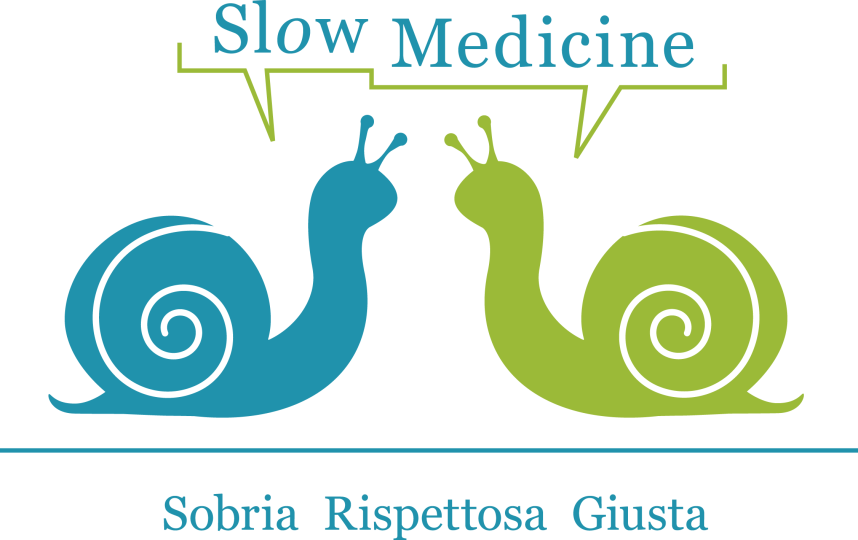 Si è spesso creato in questi anni un fraintendimento rispetto alla collocazione del movimento Slow Medicine rispetto alle medicine alternative e complementari.
In realtà il movimento Slow Medicine nasce e si colloca all’interno della medicina scientifica, che è l¹ambito in cui tutti gli aderenti operano, alcuni da moltissimi anni, e si propone   di contrastare  la medicalizzazione della vita quotidiana, l¹uso  di farmaci, interventi  e esami di non provata  efficacia, l’ invenzione di sempre nuove malattie (disease mongering); ma si  propone anche cambiamenti più ampi, per una più efficace  organizzazione della cura, per il  superamento delle diseguaglianze, per una nuova etica delle ricerca scientifica e del rispetto dell’ambiente. 
Far coincidere Slow Medicine con le medicine complementari è quindi inesatto e scorretto, così come intendere il termine “slow” come sinonimo di “medicina dolce”. Il termine  slow , come le chiocciole che compaiono nel logo, segnala la stretta connessione  del movimento Slow Medicine con il movimento Slow FoodLe due chiocciole che dialogano di cura sobria rispettosa e giusta indicano che  il dialogo e la comprensione fra i cittadini e il sistema della cura  sono i presupposti di una cura slow.Slow perchérispetta i tempi della conoscenza reciproca, quelli della salute e della malattia, dell’ accudimento e della curarimette al centro dell’intervento di cura la relazione fra professionista sanitario e paziente, rendendoli entrambi attivi e cooperativiricerca il giusto equilibrio fra l’uso di tecnologie e di terapie di avanguardia e il rispetto della persona curata e delle risorse dell’ambiente sviluppa interventi di  prevenzione, informazione, promozione della salute ed educazione a comportamenti virtuosi   come metodo per la valorizzazione del patrimonio salutepromuove i concetti di  cura efficace ed appropriata, riabilitazione possibile e valorizzazione delle capacità residue in contrapposizione all’eccesso di cure e alla ricerca della  guarigione ad ogni costo.Una cura slow non è una cura lenta: è una cura che rinuncia alla frettolosità in nome dell’accuratezza. Che  è tempestiva senza essere sbrigativa. Che utilizza l’ascolto e il dialogo ma non li sostituisce alla competenza clinica e all’uso appropriato delle tecniche terapeutiche. Che sviluppa metodi e strumenti per facilitare  la partecipazione attiva dei cittadini ai percorsi di cura. Che cura la formazione dei professionisti e il loro diritto a percorsi formativi aggiornati, efficaci, scientificamente fondati.I  progetti di Slow Medicine si sviluppanoin tutti gli ambiti della comunicazione e delle buone pratiche comunicativenell’ambito dell’organizzazione dei servizi sanitarinella progettazione degli spazi e degli ambienti della curanella progettazione degli interventi di prevenzione e di educazione alla salutenella ricerca di metodi e pratiche per sviluppare appropriatezza e efficacia delle curenelle ricerca di metodi e pratiche per lo sviluppo delle competenze professionali in sanità (formazione universitaria, aggiornamento, formazione continua)e coinvolgonotutti i professionisti sanitaritutte le associazioni di professionisti, ordini, collegi, società scientifichei cittadini in quanto individui e in quanto gruppi e associazionil’universitàgli enti pubblici e privati per la formazionenella ricerca e nella sperimentazione di nuove pratiche per una cura più sobria, più rispettosa, più giusta.